«СОГЛАСОВАНО»									«УТВЕРЖДАЮ»Зам. директора школы по УВР								Директор школы________________ Е.И.Попова							_____________ В.П. Шутов«____»___________2017 г.							«____»___________2017 г.9 классКАЛЕНДАРНО – ТЕМАТИЧЕСКОЕ ПЛАНИРОВАНИЕ по геометрии(очно-заочное обучение)2017 – 2018 учебный годКоличество часов в неделю – 1.Количество зачетных работ:	1 полугодие – 5.			  	2 полугодие – 4.Базовый учебник: Геометрия 7-9, Л.С. Атанасян, В.Ф. Бутусов, С.Б. Кадомцев, 	М.: Просвещение. 2007г. 1 полугодие2 полугодие.http://www.alleng.ru/d/math/math609.htm                                                                       Учитель: М. Г. КЛИМЕНТЬЕВАТесты по геометрии. 9 класс: к учебнику Атанасяна Л.С. и др. - Фарков А.В. (2016, 96с.)Геометрия. 9 класс. Контрольные работы. Мельникова Н.Б. (2016, 80с.)  Геометрия. 9 класс. Дидактические материалы.  Зив Б.Г. (2016, 127с.Геометрия. 9 класс. Экспресс-диагностика. Мельникова Н.Б. (2015, 94с.) Геометрия. 9 класс. Рабочая тетрадь.  Атанасян Л.С. и др. (2014, 49с.)Контрольные и самостоятельные работы по алгебре и геометрии. 9 класс. Журавлев С.Г. и др. (2016, 272с.)Геометрия. 9 класс. Контрольные измерительные материалы. Рязановский А.Р., Мухин Д.Г. (2016, 80с.)Геометрия. 9 класс. Тестовые материалы для оценки качества обучения (к учебнику Атанасяна). Карташева Г.Д. (2012, 72с.) Геометрия. 9 класс. Тематические тесты.  Мищенко Т.М., Блинков А.Д. (2008, 94с.)Тесты по геометрии. 9 класс. К учебнику Атанасяна Л.С. и др. - Звавич Л.И., Потоскуев Е.В. (2013, 128с.)Геометрия. 9 класс. Тематические тесты.  Мищенко Т.М. (2011, 144с.)Тетрадь-конспект по геометрии для 9 класса. Ершова А.П., Голобородько В.В., Крижановский А.Ф. (2012, 96с.) Тематический контроль по геометрии. 9 класс. Мельникова Н.Б., Лепихова Н.М. (2009, 64с.) Рабочая тетрадь по геометрии. 9 класс. К учебнику Л.С. Атанасяна и др. - Мищенко Т.М. (2016, 64с.)Геометрия. 9 класс. Промежуточное тестирование. Садовничий Ю.В. (2015, 80с.)Рабочая тетрадь по геометрии. 9 класс: к учебнику Атанасяна Л.С. и др. - Глазков Ю.А., Камаев П.М. (2013, 80с.)Геометрия. Самостоятельные и контрольные работы: 7-9 классы. Иченская М.А. (2017, 144с )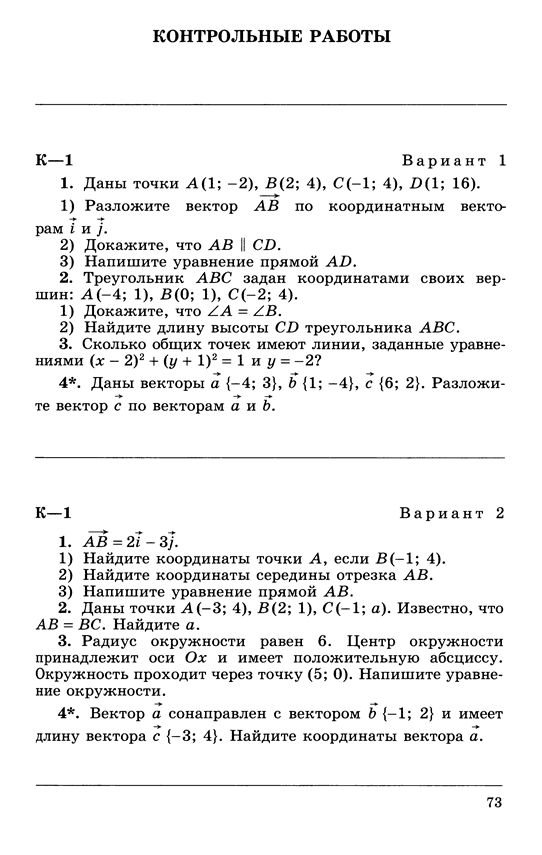 №п/пДатаСодержаниеЗадания для самоподготовки12.09.17Разложение вектора по двум неколлинеарным векторам. Координаты вектора.19.09.17.Связь между координатами вектора и координатами его начала и конца. Простейшие задачи в координатах.П89,90. № 912, 913, 915 - 92626.09.17.Тест «Координаты вектора»П91,92. № 929-935, 936-942, 946, 94703.10.17.Уравнение линии на плоскости. Уравнение окружности. Уравнение прямой.П93-95. № 959 – 978, 98106.10.17.Контрольная работа №1. Метод координат.Варианты дом. к/р24.10.17.Синус, косинус, тангенс. Основное тригонометрическое тождество. Формулы приведения. Формулы для вычисления координат точки.П97-99. № 1012 - 101917.10.17.Тест. Синус, косинус, тангенс угла.Варианты тестирования24.10.17.Теорема о площади треугольника. Теорема синусов. Теорема косинусовП100 – 102. № 1020 – 1024, 07.11.17.Тест. Теорема о площади треугольника. Теорема синусов№1012 -1016, 1018, 1019, варианты тестирования21.11.17.Решение треугольников. Измерительные работы.П103, 104. №1025 - 1031, 28.11.17.Решение задач.1033 - 1038.05.12.17.Угол между векторами. Скалярное произведение векторов.П105, 106.№ 1039 – 1043.12.12.17.Скалярное произведение в координатах. Свойства скалярного произведения векторов.П107 - 108. №1044 - 1052. 19.12.17.Применение скалярного произведения к решению задач. Тест.№1054 – 1056, 1073, 1074.19.12.17.Повторение. Решение задач№1057 -  1062.09.01.18Контрольная работа №2. Соотношения между сторонами и углами треугольника. Скалярное произведение векторов.№1057 -  1062, варианты дом. к/р.16.01.18Правильный многоугольник. Окружность, описанная около правильного многоугольника. Окружность, вписанная в правильный многоугольник.П109 – 111. № 1078 - 108423.01.18Формулы для вычисления площади многоугольника, его стороны и радиуса вписанной окружности. П112. №1087 – 1090, 1093 - 109530.01.18Тест. Правильные многоугольники.Варианты тестирования06.02.18Построение правильных многоугольников.П113. №110013.02.18Длина окружности. Дуга окружности.П114. 1101, №1104 – 1106, 1109 - 111120.02.18Площадь круга. Площадь кругового сектора.П115,116,№1114-1118, 1120, 1121,1123, 1126, 112727.02.18Контрольная работа № 6. Длина окружности и площадь круга.Варианты дом. к/р06.03.18Отображение плоскости на себя. Понятие движения. Наложения и движение.	П117-119, №1148-116113.03.18Отображение плоскости на себя. Понятие движения. Наложения и движение.	П117-119, №1148-116127.03.17Параллельный перенос. Поворот.П120, 121,№ 1162 – 1171,1172 - 117803.04.18Контрольная работа № 7. Движения.Варианты дом. к/р10.04.18Повторение. Решение задач.П122- 124,№ 1184 – 1193.17.04.18Повторение. Решение задач.П126 – 127,№ 1195 – 1208, 1211, 121224.04.18Повторение. Решение задач.П129–130,.№ 1214–1218. 1220–1223, 1226, 1228, 123115.05.18Контрольная работа. Итоговая.  Варианты к/р